Ethics and Conflict Resolution Committee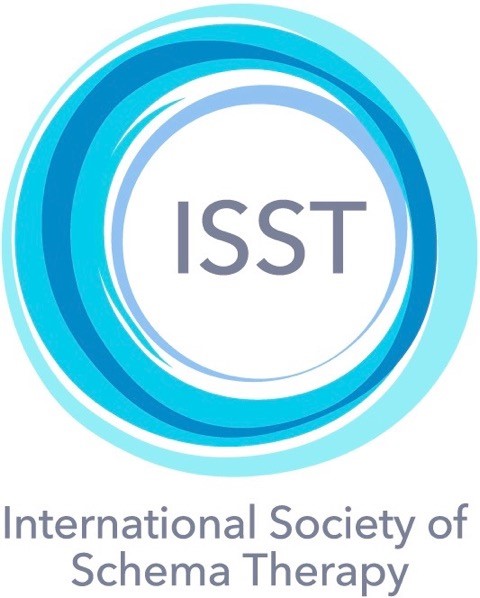 Complaint FormBefore completing this form please read carefully the document Filing a complaint with the ISSTComplainant (Person making the complaint)Respondent (Person about whom the complaint is being made)Details of your complaintPlease submit the following information on a separate page or pages.  Note that the Committee might request further documentation either from you the complainant, or from the respondent.Explain the nature of your complaintProvide a clear and detailed description of what happened including dates and times where relevant. If there is more than one event, please a description of each one. Provide information about where the event(s) took place (e.g. in your home, at a private practice, hospital or somewhere else)? Provide name(s) and address(es) if possible and where relevant. Did anyone else witness what happened? Please provide their names and contact details. Indicate whether you have you already taken any steps to resolve the problem.Indicate whether you have you approached the respondent in an effort to address the complaint and, if you did, what was the outcome.                                         Indicate whether you have you approached any other professional body or organisation about this complaint or have considered making such an approach.  If you have made such an approach provide information about the steps you took, the contact details of the body to whom you directed the complaint, whether there is an ongoing investigation or, if an outcome has been reached, what has been decided and/or implemented. Please provide all the relevant documents, and if there is an ongoing investigation, please inform us of any further developments. Please note that where there is a current investigation by another organisation, the Committee may consider it appropriate to wait until the other organisation has finished its procedures.If you have considered making such an approach but have decided not to, please explain the reason for this.Provide supporting evidence or documentationPlease attach copies of documents or material which support your complaint, for example: emails, a written transcript of an audio recording, a contract with or letters between you and the respondent, correspondence between yourself and another organisation in which you raised these concerns and the organization responded. Please ensure that the documents you are submitting are in their complete and have not been cut and pasted and that the author of any statement can be clearly identified. Please ensure you have permission, where relevant, to send us any documents.DeclarationI, (name)                                                          , whose personal details are summarised on page 1 of this form, hereby declare that, to the best of my knowledge, the facts and statements I have provided are true and accurate.I understand that a copy of my complaint will be shared with the ISST member whom I have complained about in order to obtain their response.Please send your completed form, together with all supporting documents, to the Chair of Ethics & Conflict Resolution Committee:  vartouhi.ohanian@gmail.com Complaint form updated 17th June 2020Title and nameTitle and namePostal addressOrganizationOrganizationPosition/titleYourcontactdetailsemailYourcontactdetailsTelephone (landline)YourcontactdetailsCell/mobileTitle and nameTitle and namePostal addressProfessionProfessionISST Membership numberOrganizationOrganizationPosition/titleContactdetailsemailContactdetailsTelephone (landline)ContactdetailsCell/mobilePlease tick the relevant box below against the category that applies to youPlease tick the relevant box below against the category that applies to youI am a member of the public who has requested or received a service (assessment and/or therapeutic service) from an ISST member.I am making a complaint on behalf of another person who has requested or received a service from an ISST member, with their written permission, because that person is unable to make the complaint themselves.  Include written permission from the person on whose behalf you are making this complaint and the reasons why this person is unable to make the complaint themselves.I am a member of the public who is concerned about the behaviour of an ISST member that has affected me personally or in the workplace.I am an ISST member who has received a service (training, supervision or therapy) from another ISST colleague who is the respondent for this complaint.Other (explain clearly your role or relationship to the respondent).SignatureDate